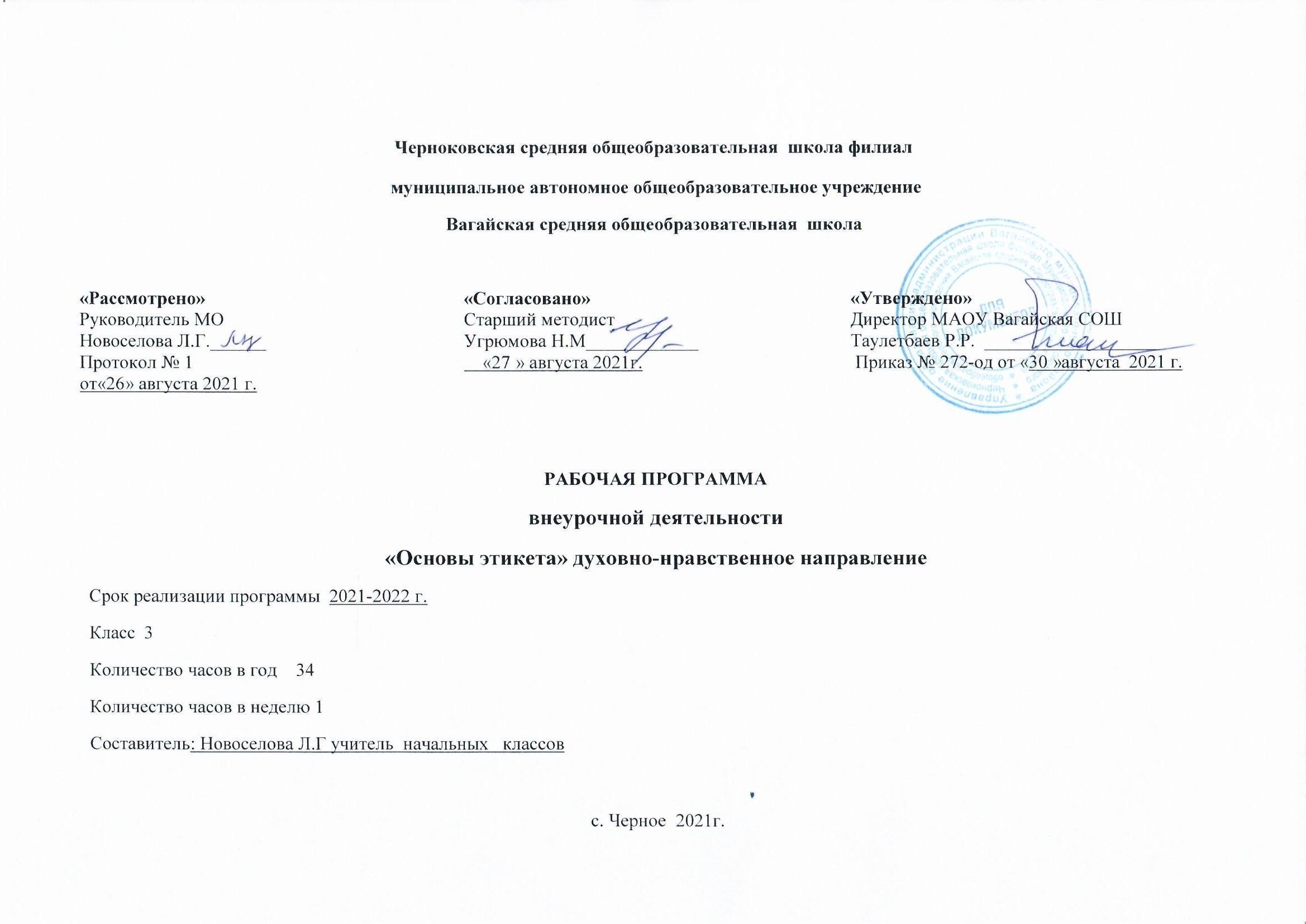 1.Результаты освоения курса внеурочной деятельностиУчащиеся получат знания о характере взаимоотношений с другими людьми, представления о значении «слов вежливости», правила вежливости, элементарные представления о добрых и недобрых поступках. Познакомятся с образом этих поступков посредством анализа близких детям ситуаций жизни (школьного коллектива, семьи). Освоят в речевой и поведенческой практике «вежливые слова», их значение в установлении добрых отношений с окружающими.Доброе, терпимое отношение к сверстнику, другу, младшим; добрые и вежливые отношения в семье, проявление элементарного уважения к родителям, близким (конкретные жизненные ситуации).Научатся находить выход из конфликтной ситуации: преодоление ссор, драк, признание своей вины.Первый уровень результатов — приобретение учащимися социальных знаний (об общественных нормах, устройстве общества, социально одобряемых и не одобряемых формах поведения в обществе), первичного понимания социальной реальности и повседневной жизни. Для достижения данного уровня результатов особое значение имеет взаимодействие учащегося со своими учителями как значимыми для него носителями положительного социального знания и повседневного опыта.Личностные результаты:учащиеся будут учиться:самооценке, самопроверке;ориентироваться на нравственное содержание собственных поступков и поступков окружающих людей;понимать чувства других людей и сопереживать им;соблюдать моральные нормы поведения.Метапредметные результаты:адекватно воспринимать оценку учителя, товарищей, родителей;осуществлять анализ, сравнение, обобщение, установление аналогий;осуществлять поиск необходимой информации, в том числе с помощью ИКТ;адекватно использовать речевые средства общения;формулировать собственное мнение;вести диалог;признавать возможность существование различных точек зрения.Второй уровень результатов — получение обучающимися опыта переживания и позитивного отношения к базовым ценностям общества, ценностного отношения к социальной реальности в целом. Для достижения данного уровня результатов особое значение имеет взаимодействие обучающихся между собой на уровне класса, образовательного учреждения, т. е. в защищённой, дружественной среде, в которой ребёнок получает первое практическое подтверждение приобретённых социальных знаний, начинает их ценить.Третий уровень результатов — получение обучающимся начального опыта самостоятельного общественного действия, формирование у младшего школьника социально приемлемых моделей поведения. Только в самостоятельном общественном действии человек действительно становится гражданином, социальным деятелем, свободным человеком. Для достижения данного уровня результатов особое значение имеет взаимодействие обучающегося с представителями различных социальных субъектов за пределами образовательного учреждения, в открытой общественной среде.предметные результатыС переходом от одного уровня результатов к другому существенно возрастают воспитательные эффекты:на первом уровне воспитание приближено к обучению, при этом предметом воспитания как учения являются не столько научные знания, сколько знания о ценностях;на втором уровне воспитание осуществляется в контексте жизнедеятельности школьников и ценности могут усваиваться ими в форме отдельных нравственно ориентированных поступков;на третьем уровне создаются необходимые условия для участия обучающихся в нравственно ориентированной социально значимой деятельности и приобретения ими элементов опыта нравственного поведения и жизни.Содержание курса внеурочной деятельности с указанием форм и видов деятельности3.Тематическое планированиеПриложение 1Календарно-тематическое планирование№ п/пТема урокаФормы и виды деятельности1Здравствуйте все!Познавательная беседа. Игра2Будем беречь друг друга.Путешествие в сказку.  Инсценирование. Решение педагогических задач.3Дружим с добрыми словами.Игра. Познавательная беседа.4Любим добрые поступкиПознавательная беседа.Разучивание песни.5Подари дело и слово доброеПутешествие в сказку6Умеем общатьсяРассказ. Беседа. Игра7Каждый интересенПознавательная беседа. Игра.8Подарок коллективуУрок-сюрприз. Игры9Премудрости дедушки ЭтикетаБеседа. Решение задач10За столом с дедушкой ЭтикетомПознавательная беседа. Игра11Школьные правила этикетаРабота с картинками. Сценки-миниатюры12Приглашение к столу.Практическое занятие. Разыгрывание ситуаций. Игра.13Когда рядом много людейПознавательная беседа. Игра. Путешествие по городу.14Как решать семейные проблемыПознавательная беседа. Игра15Чистый ручеек вашей речиПознавательная беседа. Игра16Встречаем Новый годКлассный «Огонек»17Душа – это наше творениеПознавательная беседа. Игра. Рисование сказочных героев.18Отворите волшебные двери добра и доверияПознавательная беседа. Игра19Хорошие песни к добру ведутПознавательная беседа. Рисование. Выставка рисунков. Поход в театр.20Вглядись в себя, сравни с другимиПознавательная беседа. Игра21Помоги понять себяПознавательная беседа. Игра22О настоящем и поддельномПознавательная беседа. Игра23Тепло родного домаВыставка рисунков. Сочинение «Мой дом»24Поздравляем наших мамПраздник.25Цветы, цветы – в них Родины душаПознавательная беседа. Посещение памятных мест в городе.26Когда солнце тебе улыбаетсяПраздник. Игры. Песни.27Чтобы быть коллективомПознавательная беседа. Игра28Коллектив начинается с меняПознавательная беседа. Игра29Советуем друг другуПознавательная беседа. Просмотр отрывка сказки.30Подарок коллективуУрок - сюрприз. Игра31Секретные советы девочкам и мальчикамПознавательная беседа. Игра32Скажи себе самСочинение «Скажи сам себе»33Вот и стали добрей и умнейПутешествие по лабиринту мудрых откровений. Игра№ п/пТема урокаКол-во часов1Здравствуйте все!12Будем беречь друг друга.13Дружим с добрыми словами.14Любим добрые поступки15Подари дело и слово доброе16Умеем общаться17Каждый интересен18Подарок коллективу19Премудрости дедушки Этикета110За столом с дедушкой Этикетом111Школьные правила этикета112Приглашение к столу.113Когда рядом много людей114Как решать семейные проблемы115Чистый ручеек вашей речи116Встречаем Новый год117Душа – это наше творение118Отворите волшебные двери добра и доверия119Хорошие песни к добру ведут120Вглядись в себя, сравни с другими121Помоги понять себя122О настоящем и поддельном123Тепло родного дома124Поздравляем наших мам125Цветы, цветы – в них Родины душа126Когда солнце тебе улыбается127Чтобы быть коллективом128Коллектив начинается с меня129Советуем друг другу130Подарок коллективу131Секретные советы девочкам и мальчикам132Скажи себе сам133Вот и стали добрей и умней1№Название темыКол-во часовФорма деятельностиПланФактЭтика общения. 8ч.Этика общения. 8ч.Этика общения. 8ч.Этика общения. 8ч.Этика общения. 8ч.Этика общения. 8ч.   1Здравствуйте все!1Познавательная беседа. Игра2Будем беречь друг друга.1Путешествие в сказку.  Инсценирование. Решение педагогических задач.3Дружим с добрыми словами.1Игра. Познавательная беседа.4Любим добрые поступки1Познавательная беседа.Разучивание песни.5Подари дело и слово доброе1Путешествие в сказку6Умеем общаться1Рассказ. Беседа. Игра7Каждый интересен1Познавательная беседа. Игра.8Подарок коллективу1Урок-сюрприз. ИгрыЭтикет. 8ч.Этикет. 8ч.Этикет. 8ч.Этикет. 8ч.Этикет. 8ч.Этикет. 8ч.9Премудрости дедушки Этикета1Беседа. Решение задач10За столом с дедушкой Этикетом1Познавательная беседа. Игра11Школьные правила этикета1Работа с картинками. Сценки-миниатюры12Приглашение к столу.Практическое занятие. Разыгрывание ситуаций. Игра.13Когда рядом много людей1Познавательная беседа. Игра. Путешествие по городу.14Как решать семейные проблемы1Познавательная беседа. Игра15Чистый ручеек вашей речи1Познавательная беседа. Игра16Встречаем Новый год1Классный «Огонек»Этические нормы отношений с окружающими. 10ч.Этические нормы отношений с окружающими. 10ч.Этические нормы отношений с окружающими. 10ч.Этические нормы отношений с окружающими. 10ч.Этические нормы отношений с окружающими. 10ч.Этические нормы отношений с окружающими. 10ч.17Душа – это наше творение1Познавательная беседа. Игра. Рисование сказочных героев.18Отворите волшебные двери добра и доверия1Познавательная беседа. Игра19Хорошие песни к добру ведут1Познавательная беседа. Рисование. Выставка рисунков. Поход в театр.20Вглядись в себя, сравни с другими1Познавательная беседа. Игра21Помоги понять себя1Познавательная беседа. Игра22О настоящем и поддельном1Познавательная беседа. Игра23Тепло родного дома1Выставка рисунков. Сочинение «Мой дом»24Поздравляем наших мам1Праздник.25Цветы, цветы – в них Родины душа1Познавательная беседа. Посещение памятных мест в городе.26Когда солнце тебе улыбается1Праздник. Игры. Песни.Этика отношений в коллективе. 8ч.Этика отношений в коллективе. 8ч.Этика отношений в коллективе. 8ч.Этика отношений в коллективе. 8ч.Этика отношений в коллективе. 8ч.Этика отношений в коллективе. 8ч.27Чтобы быть коллективом1Познавательная беседа. Игра28Коллектив начинается с меня1Познавательная беседа. Игра29Советуем друг другуПознавательная беседа. Просмотр отрывка сказки.30Подарок коллективу1Урок - сюрприз. Игра31Секретные советы девочкам и мальчикам1Познавательная беседа. Игра32Скажи себе сам1Сочинение «Скажи сам себе»33Вот и стали добрей и умней1Путешествие по лабиринту мудрых откровений. Игра34Школе посвящается1Праздник.